АДМИНИСТРАЦИЯ ГОРОДА ИШИМАПОСТАНОВЛЕНИЕ21 февраля 2022 г.                                                                                       № 264В соответствии с Федеральным законом от 24.07.2007 № 221-ФЗ «О кадастровой деятельности», Федеральным законом от 06.10.2003 № 131-ФЗ «Об общих принципах организации местного самоуправления в Российской Федерации», постановлением администрации города Ишима от 22.03.2021 № 150 «Об утверждении регламента работы согласительной комиссии по согласованию местоположения границ земельных участков при выполнении комплексных кадастровых работ», руководствуясь Уставом города Ишима, на основании муниципального контракта от 15.02.2022 № 1 на выполнение комплексных кадастровых работ:Утвердить состав согласительной комиссии по согласованию местоположения границ земельных участков при выполнении комплексных кадастровых работ, согласно приложению к настоящему постановлению.2.	Опубликовать настоящее постановление в газете «Ишимская правда», в сетевом издании «Официальные документы города Ишима» (http://ishimdoc.ru) и разместить на официальном сайте муниципального образования городской округ город Ишим ishim.admtyumen.ru.3.	Контроль за исполнением настоящего постановления возложить на заместителя Главы города по имуществу.Глава города                                                                                       Ф.Б. ШишкинСостав согласительной комиссии по согласованию местоположения границ земельных участков при выполнении комплексных кадастровых работ- заместитель Главы города по имуществу, председатель комиссии;- директор департамента имущественных отношений и земельных ресурсов администрации г. Ишима, заместитель председателя комиссии;- заместитель начальника землеустроительного отдела МКУ "Управление имуществом и земельными ресурсами г. Ишима", секретарь комиссии.Члены комиссии:- заместитель директора департамента имущественных отношений и земельных ресурсов администрации г. Ишима;- заместитель директора департамента городского хозяйства администрации г. Ишима (по согласованию);- представитель департамента имущественных отношений Тюменской области (по согласованию);- представитель территориального Управления федерального агентства по управлению государственным имуществом в Тюменской области (по согласованию);- представитель Управления Федеральной службы государственной регистрации, кадастра и картографии по Тюменской области (по согласованию);- представитель саморегулируемой организации Ассоциация «Саморегулируемая организация Кадастровых инженеров» (по согласованию);- представитель саморегулируемой организации Ассоциация «Союз кадастровых инженеров» (по согласованию);- председатель СТСН «Локомотив-3»;- председатель СТ «Восток»;- председатель СТСН «Путь к здоровью».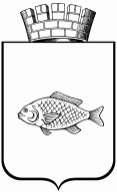 Об утверждении состава согласительной комиссии по согласованию местоположения границ земельных участков при выполнении комплексных кадастровых работПриложениек постановлению администрации города Ишима от 21 февраля 2022 года № 264 